Coordinator Monthly CalendarOn-going Meetings:Every Monday morning- 7:15-7:30am, team huddle in dental department Every morning at 8-8:15am, clinic-wide huddles in conference roomEvery first Monday of the month 11-12pm, team meeting in conference roomShared Self-Management Goal WorkflowNew pregnant patients are referred to NHC P-5 PATH program from community partner for establishment of primary care servicesNew pregnant patient is seen for establishing visit with PCP and OT. At end of visit, OT asks patient to set a self-management health goal based on everything discussed with the PCP and based on the patients goals and desires.OT documents goal in Epic “Goals” section and pulls this information into the chart note at end of note.P-5 PATH Coordinator meets weekly via phone with patient navigator from community partner. P-5 PATH Coordinator and Patient Navigator discuss all referrals, including which patients were not able to be schedule and all patients seen for establishing visits. For each patient seen, P-5 PATH Coordinator shares the self-management health goal documented in chart with Patient Navigator, who documents this goal within community partner’s EHR for review by OB-Gyn/Midwife for discussion during next prenatal care visit.P-5 PATH coordinator drops interim note in patient’s chart documenting case management with dotphrase, “.NHCP5SHAREDGOALS” to track that goal was discussed.P-5 PATH Coordinator to reach out to patient in 1 month to track progress on goal and to bring patient in for dental services or follow up medical care if needed. Scripts and Guidelines for Support StaffSample Script for Support Staff (Coordinator in this situation) for patient outreach calls to bring patients in for dental visit on the same day as a Well Child visit.Sample Script for Support Staff (Coordinator in this situation) for patient outreach calls to bring patients in for OT services.Coordinator Weekly Calendar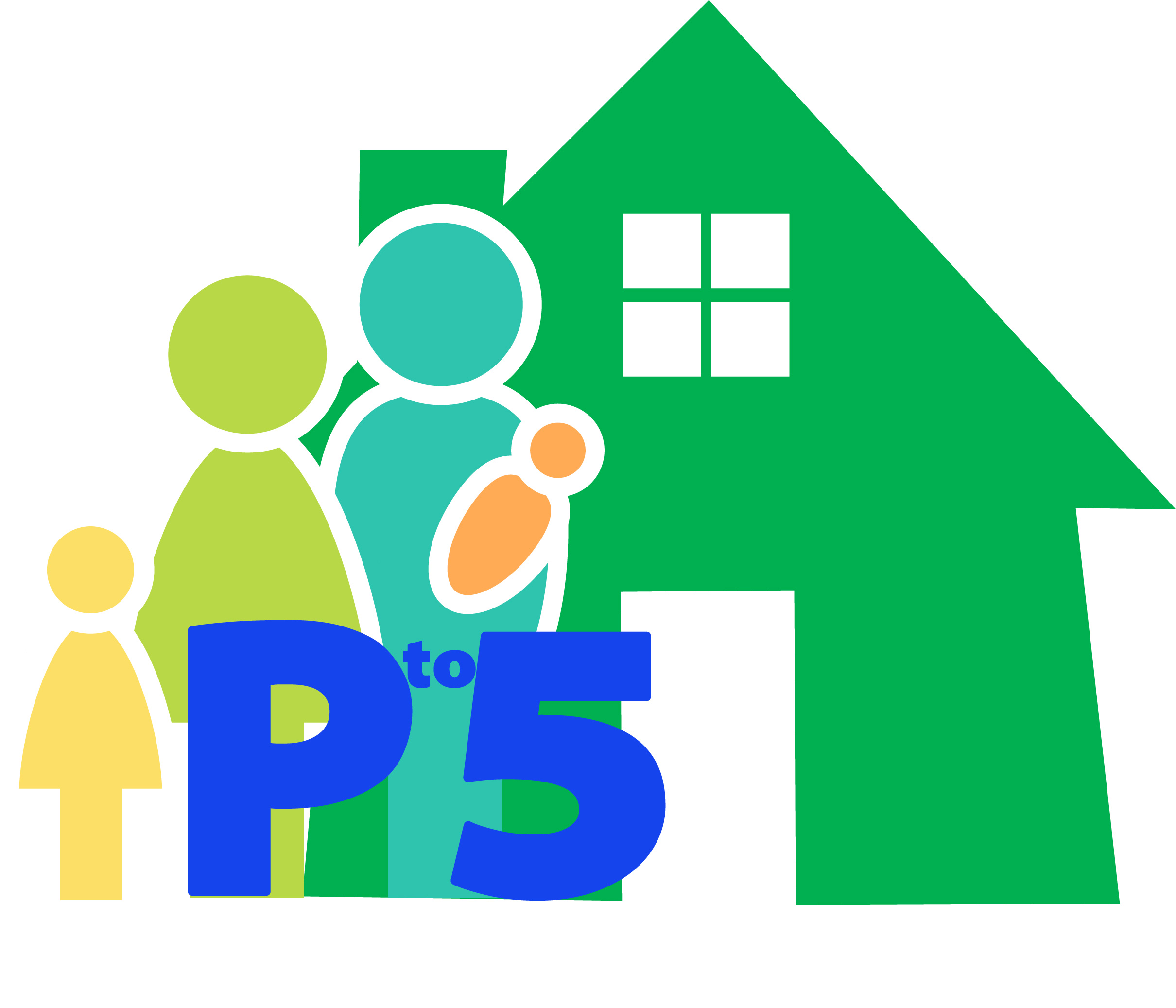 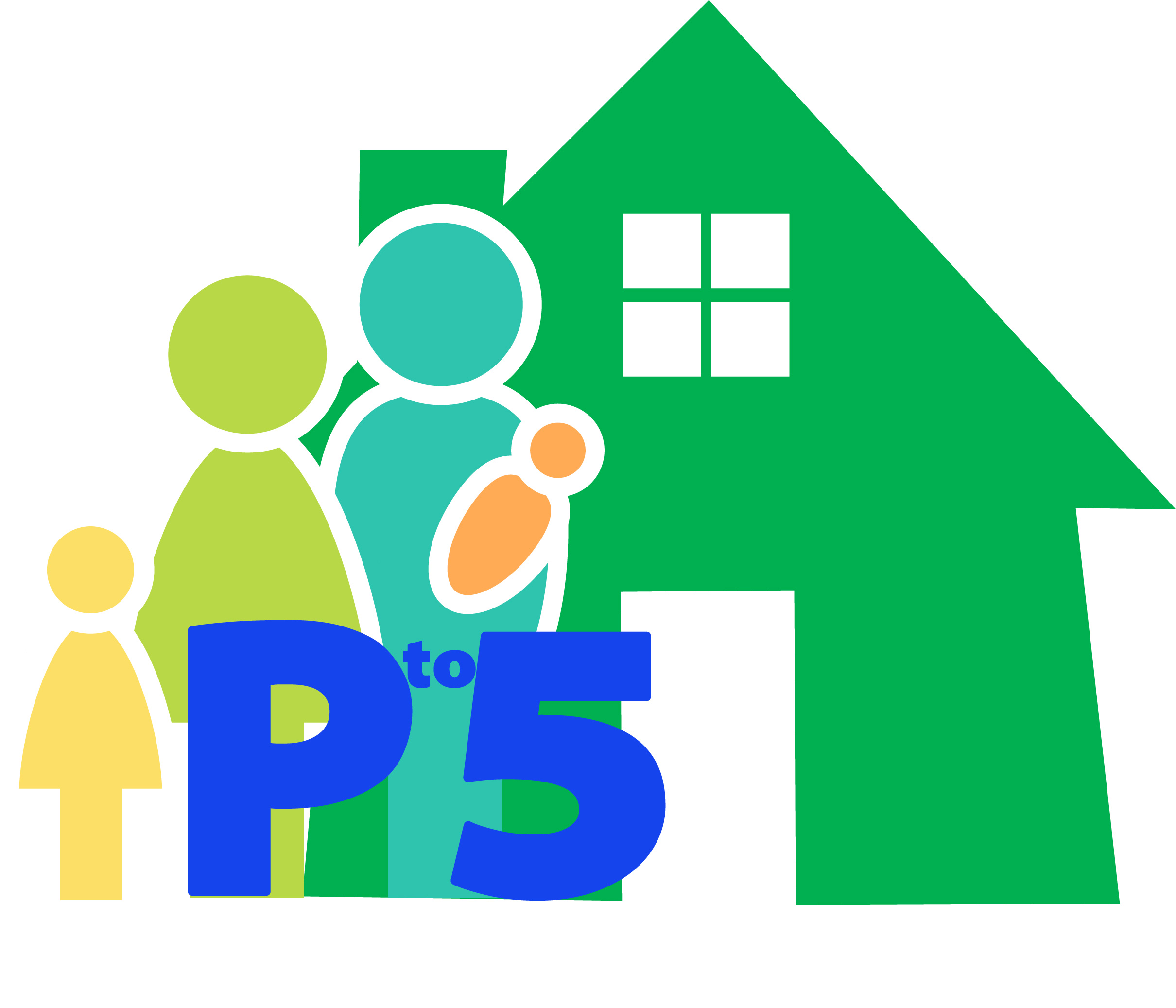 MorningEveningAttend morning huddles & report on P-5 pts scheduled for careComb Mon/Tues MD & dental schedules- add to OT’sadd “message” w paperworkadd dental ins to appt notes for MD visitsCheck referral inbox (Daily)Call Tues pts to remind of apptsComplete patient outreach from monthly lists Update P-5 Patient Roster with new patients and with updated data based on the last month’s patient encounters (risk score, ASQ, vax, dental visit, f/u needs)Comb Tues/Thurs MD & dental schedules- add to OT’sadd “message” w paperworkadd dental ins to appt notes for MD visitsCheck referral inbox (Daily)Call Thurs pts to remind of apptsComplete patient outreach from monthly listsMeeting w community partnerGo over referrals and shared goalsDocument on goal discussion in the pt’s EHROutreach to new referralsOrder referral in patient’s chartComb Thurs/Mon MD, dental schedules- add to OT’sadd “message” w paperworkadd dental ins to appt notes for MD visitsCheck referral inbox (Daily)Comb Mon WCC scheds:if we accept dental ins, call family and see if they want visit w Rachel after the WCC visitAdd pt to Rachel’s scheduleOutreach to moderate high and high risk dental patients to schedule for group f/u visit (2nd Thursday of each month at 3pm for 1-3 yr olds & 4pm for 4-5 yrs)Follow up with any no shows for the weekSend out letters for pts you can’t reach by phoneComb Monday schedule and make notes for morning huddles on medical/dental pts for weekComb Thurs/Mon MD, dental schedules- add to OT’sadd “message” w paperworkadd dental ins to appt notes for MD visitsCheck referral inbox (Daily)Call Mon pts to remind of apptsOutreach to newly assigned dental and medical 0-5 year oldsCheck front desk paperwork files and help front desk print more as neededCheck dental team’s parent resources/handout files and print more as neededGather list of assigned 0-5 year old patients from dental leadGather list of assigned 0-5 year old patients from Care Oregon teamGather Alert data on children who are due/overdue for vaccinationsComb P-5 Patient Roster to identify patients overdue or due in the next 0-2 months for WCC, Vaccinations, ASQs, and dental visitsUpdate P-5 team on current patient needs, workflow issues, and coordinator specific topics at monthly team meetingComb previous month schedule for no-showed medical/dental appointments and late cancels & provide outreach as neededCheck local resources for community events and update calendar or request flyers which can posted or given to familiesClear out old events/resources that are no longer applicable or are outdatedCOORDINATOR: Hello, I am [NAME] calling from Neighborhood Health Center Tanasbourne, is this the parent of [PATIENT’S NAME]? I’m calling to schedule [PATIENT’S NAME] an appointment, is this a good time for you?COORDINATOR: Great! Let me pull up the schedule.COORDINATOR: While I am pulling up the schedule It does look like [PATIENT’S NAME] is also due for dental services. Would you be interested in also seeing Rachel our dental hygienist the same day you come in for [PATIENT’S NAME] appointment? These appointments are currently only available in the afternoon on Monday’s with [DRs NAME]. Do Monday afternoons work with your schedule? COORDINATOR: How it works is [HYGIENIST’S NAME] comes in after your visit with the doctor to do an oral health assessment and if [PATIENT’S NAME] is due for a cleaning and you have the time to stay she can perform a cleaning at our dental department across the hall.  if you are unable to stay she can at least get you scheduled for a future dental appointment. Is this something you would be interested in?PARENT: No/YesIF NO: COORDINATOR: - No problem, we can get the medical appointment scheduled and then look into a future appointment for dental.IF YES: COORDINATOR: - Yes: Great! Besides [PATIENT’S NAME] do you have any other children that you would like me to schedule? I have scheduled you with [DOCTOR’S NAME] and added [HYGIENIST’S NAME] to the appointment. Do you have any questions for me or anything else I can help you with?COORDINATOR: Please call in advance if you are unable to keep your appointment and well see you then. [Once it is scheduled]COORDINATOR: Great! If you could come 20 minutes earlier to do some paperwork, that would be great. Have a good day, bye.  COORD: Hello! I’m [NAME] calling from Neighborhood Health Center, Tanasbourne, is this the parent of [PATIENT’S NAME]? I’m calling because your child’s pediatrician [NAME OF PROVIDER] has referred you to [NAME OF OT], our occupational therapist here at the clinic. Has she talked to you about this referral? Pt: Yes/No.IF YES: COORD: Great. Do you have any questions about the program?IF NO: COORD: Would you like me to tell you more about it?COORD: Well, our OT’s name is [OT’S NAME].  OTs are healthcare professional that can help you look at your habits and routines, as well your child’s development, behavior, and abilities to help you keep [NAME OF CHILD] healthy. She’ll talk with you and find out what your goals are, then work with you to support you and your child. [if you know the specific area that the OT or PCP wanted addressed, you can mention this to the parent, such as bedtime, mealtime, toileting, or language for example.]Pt: [might ask question or two]COORD: [answers to the best of your ability or directs the patient back to PCP or to OT directly if needed] COORD: This is a free service that NHC offers because your child’s health is important to us.  Are you ready to schedule your first visit with our OT?Additional tips: If patient seems unsure or is confused, giving examples relevant to the patient’s referred condition is a good way to help them visualize what a session might look like.  For example, saying, “The OT can work with you and your son on brushing his teeth since you mentioned in your visit that this can be a battle.”